Supporting informationSoybean Calmodulin-binding Transcription Activators, GmCAMTAs, Negatively Coordinate the Circadian Regulation of Developmental Processes and Drought Stress Responses in Transgenic ArabidopsisDongwon Baek2,†, Hyun Min Cho1,†, Ye Jin Cha1,†, Byung Jun Jin3, Su Hyeon Lee1, Mi Suk Park2, Hyun Jin Chun3,*, Min Chul Kim 1,2,3,*1	Division of Applied Life Science (BK21 Four), Gyeongsang National University, Jinju 52828, Republic of Korea; hmcho86@gnu.ac.kr (H.M.C.), cdw3280@naver.com (Y.J.C.), leesuhyeon86@gmail.com (S.H.L.)2  Plant Molecular Biology and Biotechnology Research Center, Gyeongsang National University, Jinju 52828, Republic of Korea; dw100@hanmail.net (D.B.), misugip@hanmail.net (M.S.P.)3  Institute of Agriculture & Life Science, Gyeongsang National University, Jinju 52828, Republic of Korea; hj_chun@hanmail.net (H.J.C.), scv5789@naver.com (B.J.J.)†  These authors contributed equally to this work*	Correspondence: hj_chun@hanmail.net (H.J.C.), Tel.: +82-55-772-1874 and mckim@gnu.ac.kr (M.C.K.), Tel.: +82-55-772-1874 Supplementary Materials:Supplementary Figure S1. Diurnal expression of GmCAMTAs in the Diurnal web database.Supplementary Figure S2. RT-PCR analysis in Arabidopsis transgenic plants overexpressing GmCAMTA2 and GmCAMTA8.Supplementary Table S1. List of 15 GmCAMTA genes in Phytozome databaseSupplementary Table S2. List of primers in this study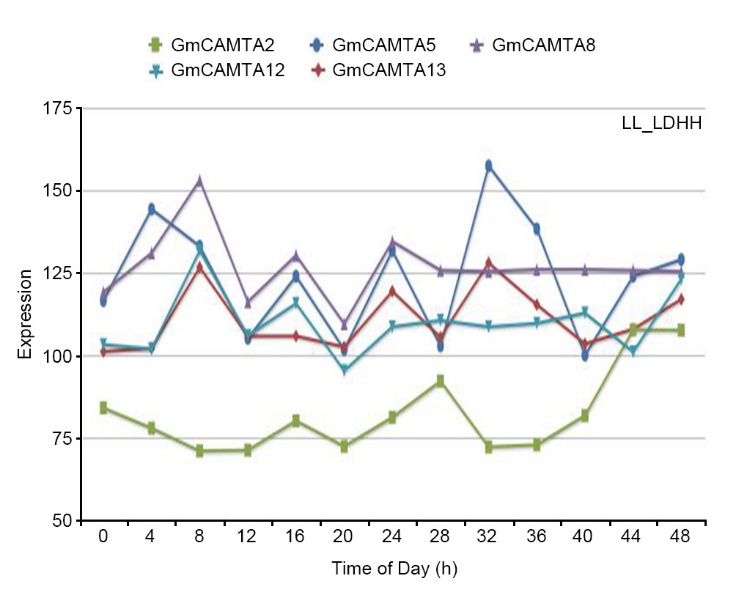 Supplementary Figure S1. Diurnal expression of GmCAMTAs in the Diurnal web database.The diurnal expression of GmCAMTA2, GmCAMTA5, GmCAMTA8, GmCAMTA12, and GmCAMTA13 under LL_LDHH condition using Diurnal database tool (http://diurnal.mocklerlab.org/). The diurnal expression data of other GmCAMTAs were not available in the Diurnal web database. The “LL_LDHH” means a constant light for 24 h (LL), light 12h/dark 12h conditions (LD), and a constant hot temperature (31 °C; HH). 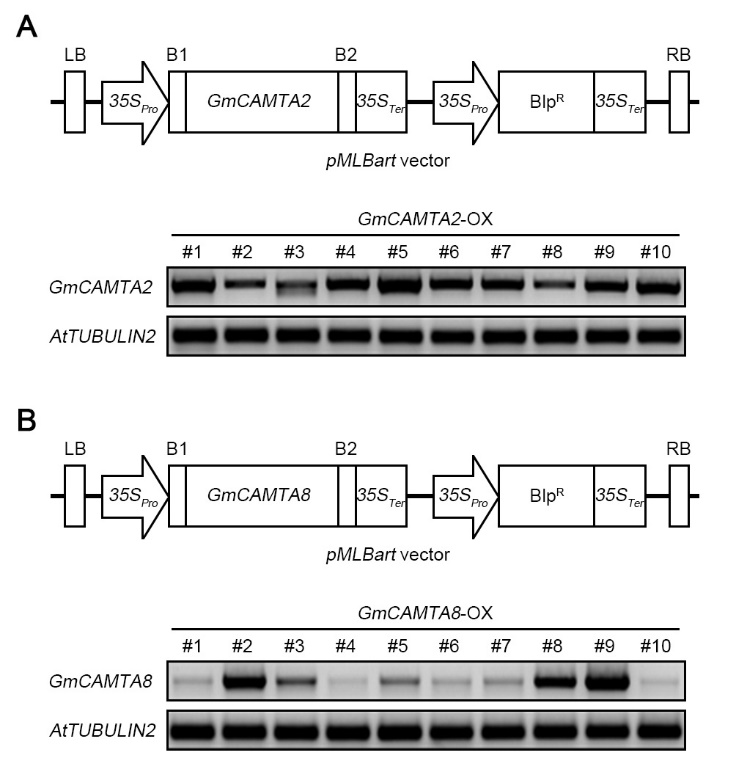 Supplementary Figure S2. RT-PCR analysis in Arabidopsis transgenic plants overexpressing GmCAMTA2 and GmCAMTA8.Upper panels in (A) and (B); Schematic representation of the pMLBart binary vectors used for generating Arabidopsis transgenic plants overexpressing GmCAMTA2 (A) and GmCAMTA8 (B). Bottom panels in (A) and (B); Analysis of RT-PCR. Total RNAs isolated from each 10-day-old seedlings of Arabidopsis T1 transgenic plants overexpressing GmCAMTA2 (A) and GmCAMTA8 (B). The analysis of RT-PCR was performed with each GmCAMTAs-specific primer (Supplementary Table S2). The AtTUBULIN2 in Arabidopsis was used as an internal control.Supplementary Table S1. List of 15 GmCAMTA genes in Phytozome databaseSupplementary Table S2. List of primers in this studyGene NameLocus No.Chromosome No.Genome Length (bp)Transcript Length (bp)CDS Length (bp)Protein Length (aa)GmCAMTA1Glyma.05G17820058,0693,8893,3691,123GmCAMTA2Glyma.08G13520088,0073,8723,3091,103GmCAMTA3Glyma.15G0536001511,2533,8303,2671,089GmCAMTA4Glyma.08G072100811,2943,8133,2401,080GmCAMTA5Glyma.05G117000510,4563,7913,2671,089GmCAMTA6Glyma.08G178900811,6043,9473,2461,082GmCAMTA7Glyma.17G038800178,4143,6653,0001,000GmCAMTA8Glyma.15G143400159,9763,2742,736912GmCAMTA9Glyma.09G038300910,3333,3782,736912GmCAMTA10Glyma.05G148300510,5923,6372,952984GmCAMTA11Glyma.18G005100189,0373,5702,889963GmCAMTA12Glyma.17G031900178,1093,6062,769923GmCAMTA13Glyma.07G24200078,8583,4252,766922GmCAMTA14Glyma.11G251900118,3003,1962,733911GmCAMTA15Glyma.08G10520088,0203,2202,898966GenePrimerDirectionSequence (5’→3’)PurposeGmCAMTA1(Glyma.05G178200)MG-2943ForwardGAAAAGGTAGTGGTTTGCGTGAnalysis of qRT-PCR or RT-PCRGmCAMTA1(Glyma.05G178200)MG-2944ReverseCTTTGCTCTGTTTGCTTCCTGAnalysis of qRT-PCR or RT-PCRGmCAMTA2(Glyma.08G135200)MG-2931ForwardAAGGCTGGAAGTGTGGATGAnalysis of qRT-PCR or RT-PCRGmCAMTA2(Glyma.08G135200)MG-2932ReverseTTGGTTCCCTTCACTTGTCGAnalysis of qRT-PCR or RT-PCRGmCAMTA3(Glyma.15G053600)MG-2957ForwardAGGGACGGAAACAAAAGGAAGAnalysis of qRT-PCR or RT-PCRGmCAMTA3(Glyma.15G053600)MG-2958ReverseACCCTTGTTAGATGCCTTGGAnalysis of qRT-PCR or RT-PCRGmCAMTA4(Glyma.08G072100)MG-2947ForwardGTTCAGTATCCAGAGGCACGAnalysis of qRT-PCR or RT-PCRGmCAMTA4(Glyma.08G072100)MG-2948ReverseTCCCTTGGTTTGACGGAAGAnalysis of qRT-PCR or RT-PCRGmCAMTA5(Glyma.05G117000)MG-2963ForwardGTTCAGTATCCAGAGGCACGAnalysis of qRT-PCR or RT-PCRGmCAMTA5(Glyma.05G117000)MG-2964ReverseCACCATCAACTGTCTCTTCCGAnalysis of qRT-PCR or RT-PCRGmCAMTA6(Glyma.08G178900)MG-2951ForwardAGGGACGGAAACAAAAGGAAGAnalysis of qRT-PCR or RT-PCRGmCAMTA6(Glyma.08G178900)MG-2952ReverseAACCCTCGTTAGATGCCTTGAnalysis of qRT-PCR or RT-PCRGmCAMTA7(Glyma.17G038800)MG-2959ForwardCAGATCCACCTGTTATGCCTCAnalysis of qRT-PCR or RT-PCRGmCAMTA7(Glyma.17G038800)MG-2960ReverseGCTTCTCTTACAGTCTTCCCATCAnalysis of qRT-PCR or RT-PCRGmCAMTA8(Glyma.15G143400)MG-2933ForwardCTGCGTTGGCGTTTAAAGAGAnalysis of qRT-PCR or RT-PCRGmCAMTA8(Glyma.15G143400)MG-2934ReverseAATCACTTTCCTGCGTCTCCAnalysis of qRT-PCR or RT-PCRGmCAMTA9(Glyma.09G038300)MG-2953ForwardGTAGTCCTTTATCTTCGGGTGGAnalysis of qRT-PCR or RT-PCRGmCAMTA9(Glyma.09G038300)MG-2954ReverseGTTCATCCATGTTCCAAAGCTGAnalysis of qRT-PCR or RT-PCRGmCAMTA10(Glyma.05G148300)MG-2941ForwardTGACATCAATGGGTGGACTGAnalysis of qRT-PCR or RT-PCRGmCAMTA10(Glyma.05G148300)MG-2942ReverseGGTTGGATCTTGTGCATTTGGAnalysis of qRT-PCR or RT-PCRGmCAMTA11(Glyma.18G005100)MG-2961ForwardTGGGCAGTTGGAATCTTGGAnalysis of qRT-PCR or RT-PCRGmCAMTA11(Glyma.18G005100)MG-2962ReverseCGGAACACGCTGAGAAAATCAnalysis of qRT-PCR or RT-PCRGmCAMTA12(Glyma.17G031900)MG-2935ForwardCTCGCATACAGTGTACATACCGAnalysis of qRT-PCR or RT-PCRGmCAMTA12(Glyma.17G031900)MG-2936ReverseACGACACCAACAGACCAAAGAnalysis of qRT-PCR or RT-PCRGmCAMTA13(Glyma.07G242000)MG-2945ForwardTCTTTGGTCTGTTGGTGTGGAnalysis of qRT-PCR or RT-PCRGmCAMTA13(Glyma.07G242000)MG-2946ReverseATCGACAGTTTTGACCTGGAGAnalysis of qRT-PCR or RT-PCRGmCAMTA14(Glyma.11G251900)MG-2955ForwardATTTCTCTGCCATGACTCGGAnalysis of qRT-PCR or RT-PCRGmCAMTA14(Glyma.11G251900)MG-2956ReverseATGCCGTCCTGAATTATCTCTGAnalysis of qRT-PCR or RT-PCRGmCAMTA15(Glyma.08G105200)MG-2949ForwardGTCTTTTCTCTGTCATCCCTCGAnalysis of qRT-PCR or RT-PCRGmCAMTA15(Glyma.08G105200)MG-2950ReverseTGCACAGAGTAACCTTTCCAGAnalysis of qRT-PCR or RT-PCRGmTUBULIN(Glyma.17G258300)MG-2937ForwardTGGCCGTTACCTGACAGCATAnalysis of qRT-PCR or RT-PCRGmTUBULIN(Glyma.17G258300)MG-2938ReverseCTCGGAGGGATGTCACACACAnalysis of qRT-PCR or RT-PCRAtRD29A(AT5G52310)MG-2000ForwardCCTGAAGTGATCGATGCACCAGAnalysis of qRT-PCR or RT-PCRAtRD29A(AT5G52310)MG-2001ReverseTGGTGTAATCGGAAGACACGACAnalysis of qRT-PCR or RT-PCRAtRD29B(AT5G52300)MG-2002ForwardGTGAAGATGACTATCTCGGTGGAnalysis of qRT-PCR or RT-PCRAtRD29B(AT5G52300)MG-2003ReverseCACCACTGAGATAATCCGATCCAnalysis of qRT-PCR or RT-PCRAtP5CS2(AT3G55610)MG-2018ForwardAGCAGCCTGTAATGCGATGGAnalysis of qRT-PCR or RT-PCRAtP5CS2(AT3G55610)MG-2019ReverseAAGTGACGCCTTTGGTTTGCAnalysis of qRT-PCR or RT-PCRAtKIN1(AT5G15960)MG-2016ForwardCCAACAAGAATGCCTTCCAAGCAnalysis of qRT-PCR or RT-PCRAtKIN1(AT5G15960)MG-2017ReverseGCTGCCGCATCCGATACACTAnalysis of qRT-PCR or RT-PCRAtTUBULIN2(AT5G62690)MG4028ForwardTGGCATCAACTTTCATTGGAAnalysis of qRT-PCR or RT-PCRAtTUBULIN2(AT5G62690)MG-4029ReverseATGTTGCTCTCCGCTTCTGTAnalysis of qRT-PCR or RT-PCRGmCAMTA2(Glyma.08G135200)MG-1523ForwardCCATGGCTGAGGCCAGACTCTACGene cloningGmCAMTA2(Glyma.08G135200)MG-1281ReverseCTCAGCTGTGAAATTCTAAATCACCCCGene cloningGmCAMTA8(Glyma.15G143400)MG-1530ForwardCATCCCAAATATGGGGAAACCTTGTTCGene cloningGmCAMTA8(Glyma.15G143400)MG-1531ReverseCATCCCAAATATGGGGAAACCTTGTTCGene cloning